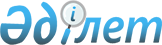 Об установлении ограничительных мероприятий на территории населенного пункта Аккора
					
			Утративший силу
			
			
		
					Решение акима Уильского сельского округа Кызылкогинского района Атырауской области от 30 мая 2014 года № 12. Зарегистрировано Департаментом юстиции Атырауской области 3 июня 2014 года № 2927. Утратило силу решением акима Уильского сельского округа Кызылкогинского района Атырауской области от 15 декабря 2014 года № 44

      Сноска. Утратило силу решением акима Уильского сельского округа Кызылкогинского района Атырауской области от 15.12.2014 № 44 (вводится в действие со дня его подсписания).

      Примечание РЦПИ.



      В тексте документа сохранена пунктуация и орфография оригинала.



      В соответствии со статьей 35 Закона Республики Казахстан от 23 января 2001 года "О местном государственном управлении и самоуправления в Республике Казахстан", подпунктом 7) статьи 10-1 Закона Республики Казахстан от 10 июля 2002 года "О ветеринарии", на основании представления исполняющего обязанности главного государственного ветеринарно-санитарного инспектора государственного учреждения "Кызылкогинская районная территориальная инспекция Комитета ветеринарного контроля и надзора Министерства сельского хозяйства Республики Казахстан" за № 112 от 11 апреля 2014 года РЕШИЛ:

      1. 

В связи с выявлением эпизоотического очага бруцеллеза мелкого рогатого скота на территории населенного пункта Аккора установить ограничительные мероприятий.

      2. 

Рекомендовать коммунальному государственному предприятию на праве хозяйственного ведения "Кызылкогинская центральная районная больница" Управления здравоохранения Атырауской области (по согласованию), Республиканскому государственному учреждению "Кзылкогинское районное управление по защите прав потребителей Департамента по защите прав потребителей Атырауской области Агентства Республики Казахстан по защите прав потребителей" (по согласованию) принять необходимые меры вытекающие из данного решения.

      3. 

Контроль за исполнением настоящего решения возложить на главного специалиста аппарата акима Уильского сельского округа Нысанова А.

      4. 

Настоящее решение вступает в силу со дня государственной регистрации в органах юстиции и вводится в действие по истечении десяти календарных дней после дня его первого официального опубликования.
					© 2012. РГП на ПХВ «Институт законодательства и правовой информации Республики Казахстан» Министерства юстиции Республики Казахстан
				

      Аким Уильского сельского округа



      СОГЛАСОВАНО:

      Главный врач коммунального государственного

      предприятия на праве хозяйственного ведения

      "Кызылкогинская центральная районная больница"



      Управления здравоохранения Атырауской области

      "30" мая 2014 год



      Исполняющий обязанности руководителя

      Республиканского государственного учреждения

      "Кзылкогинское районное управление по

      защите прав потребителей Департамента по

      защите прав потребителей Атырауской области

      Агентства Республики Казахстан по защите прав

      потребителей"

      "30" мая 2014 годЕ. Игали

 

 

 

 

С. Тайшыбай

 

 

 

 

 

 

 

Ш. Асауова

 